(No Calc 2017)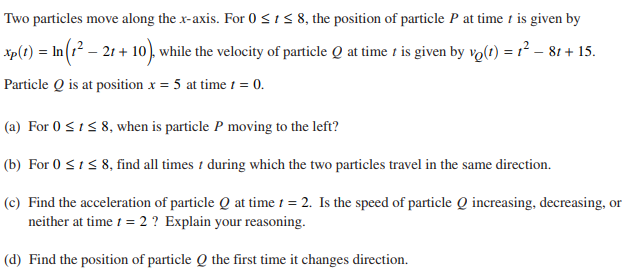 (Calc 2017)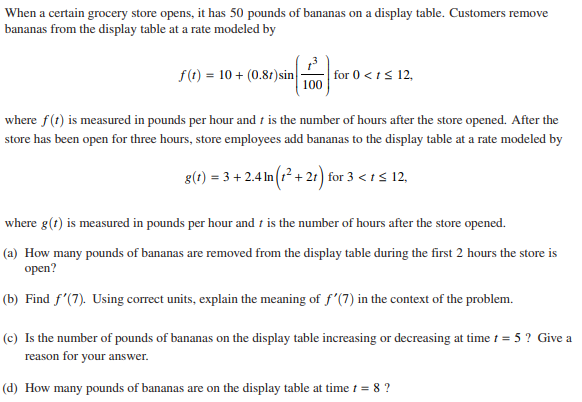 (Calc 2016)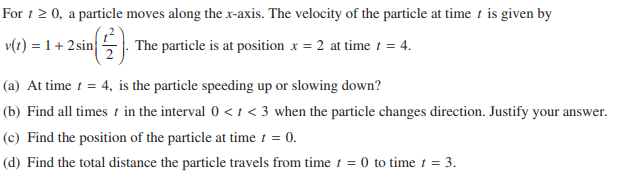  (Calc 2003)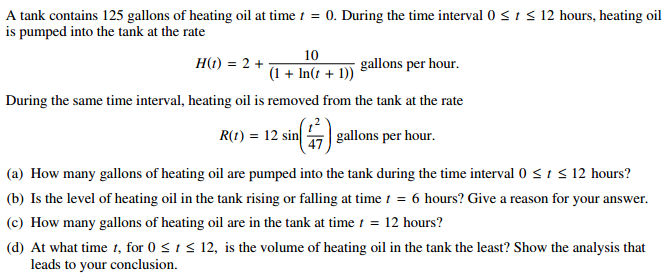  (No Calc 2003)  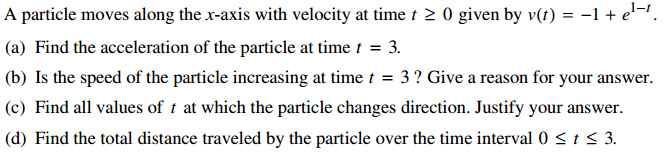  (Calc 2015)  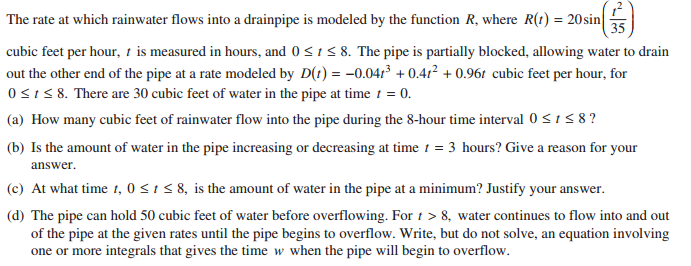  (No Calc 2015) 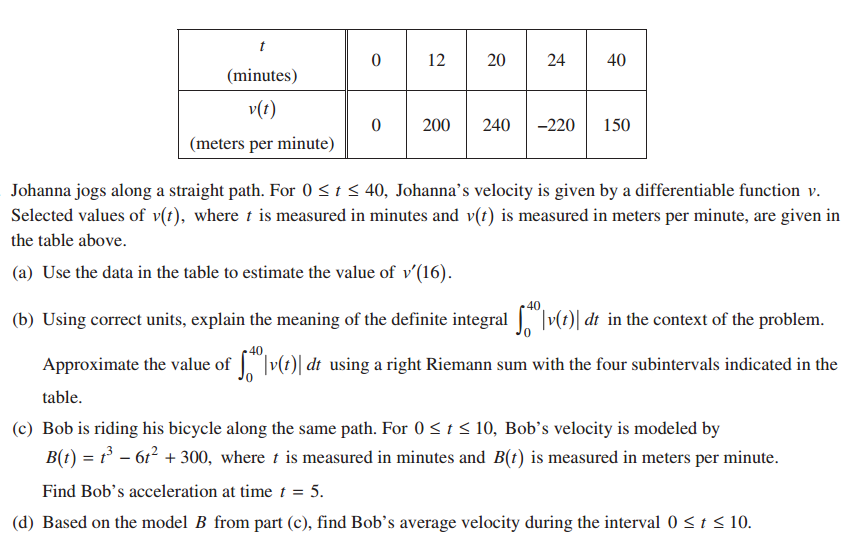  (Calc 2013)  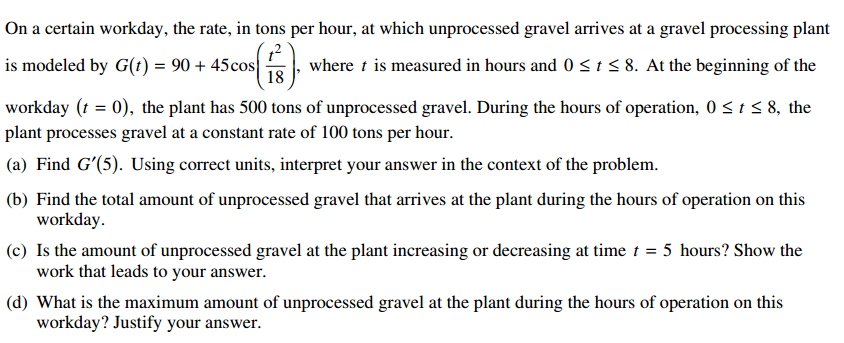  (Calc 2013)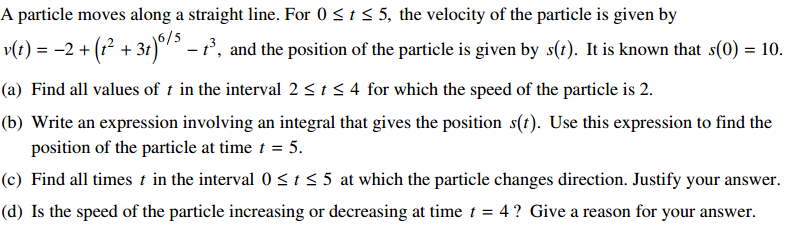  (No Calc 2012)  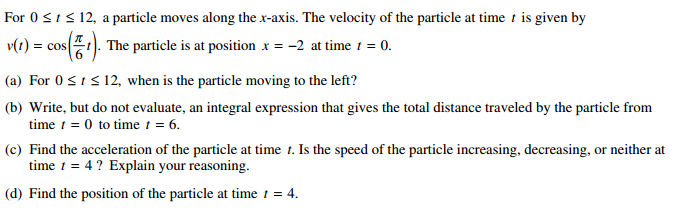  ( No Calc 2000)  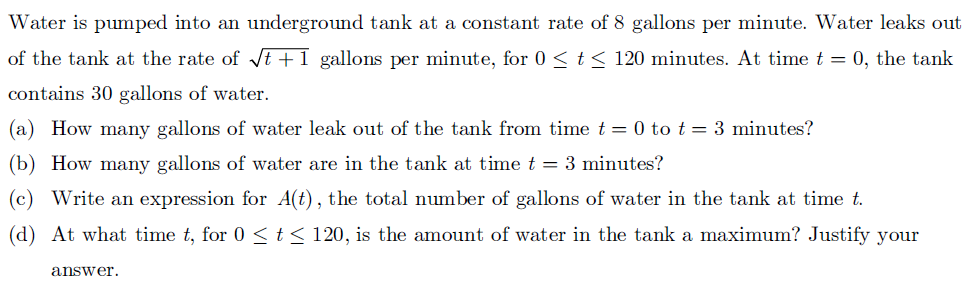  ( Calc 2000)  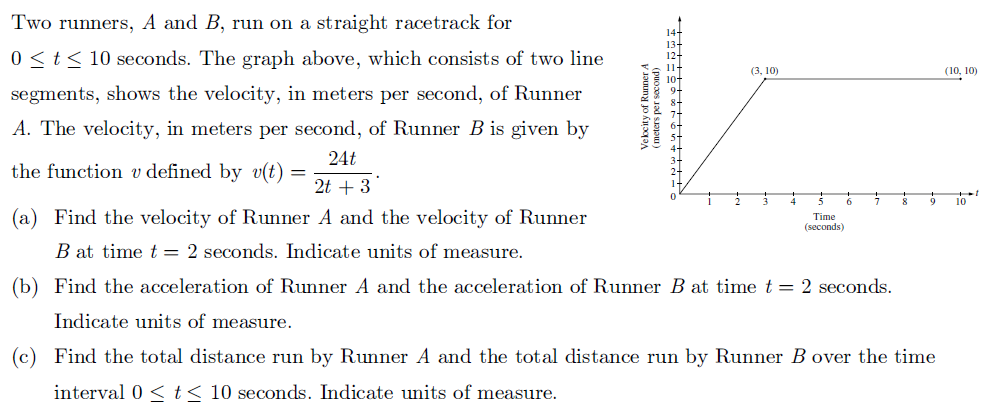  ( Calc 2009)  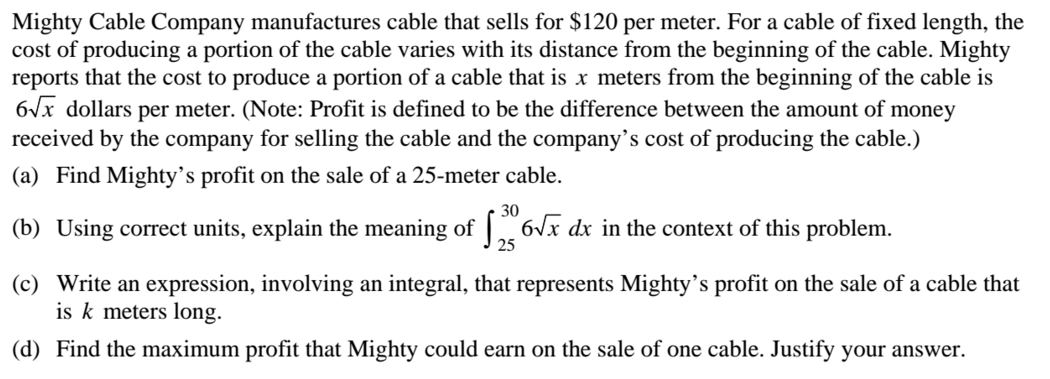  ( Calc 2009) 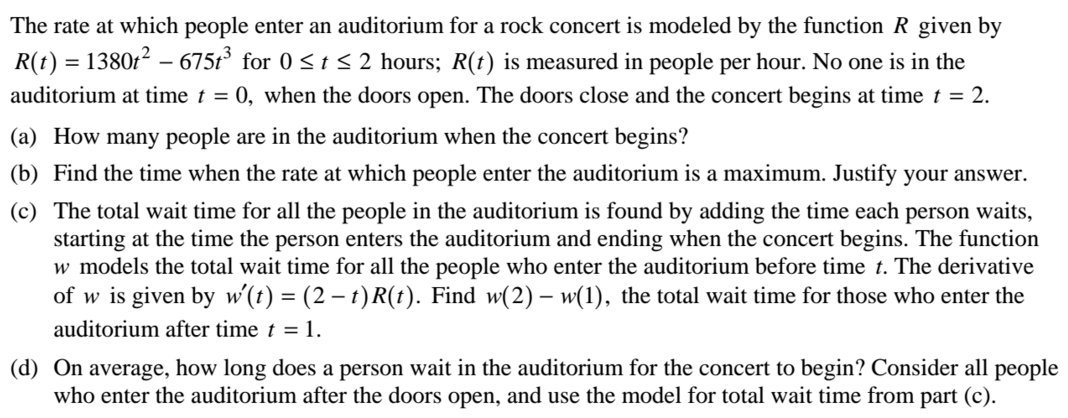 